NASCONA ASC May 1, 2022Jeremy opened meeting with Serenity PrayerSomeone read 12 TraditionsSomeone else read 12 ConceptsJeremy read purpose of ASCJeremy read Service PrayerVicki called role of Groups	Groups present:			BLTN			Cypress GroupHappy, Joyous and Free			New Hope			RIP			Show Up and Grow UpVicki called role of Trusted Servants	Trusted Servants present:			Facilitator - Jeremy			Treasurer – Debbie			Co-Treasurer - Vicki			Recorder – Scott (late)			H&I - Robert			PR - Larry			RCM1 – Shawn			RCM2 - Paul			Activities – GlennaREPORTSJeremy read Recorders report – see APR 2022 ASC MinutesTreasurer Report – DebbieTreasurer ReportMay 1, 2022Bank balance:			$5,098.43Prudent Reserve:		($900.00)FBTL:				$3,960BALANCE:			$238.43Checks not cleared:			1603		Larry Moore ($46.55)		1604		HASCONA ($120.00) – shared services		1605		Terrace United Methodist Church ($85.00) – H&IDeposits: 			$599.00 (cash - bank)				$939.85 (Square) 				$100.00 (Venmo)Deposits not credited:	$939.85WORKING BALANCE:		$926.73I figured out where the $20.00 discrepancy came from last month… In the midst of the bank chaos, I had not transferred $20.00 from Venmo from a March donation ☹.  So, we are all balanced!  There was no missing $20.00 (and I just added this back into our ledger)!Made quarterly donation of $250.00 each to Region and World.Sent check for $120 to HASCONA for annual phoneline contribution.Check from One Source Printing was sent again, and finally cashed 😊 RCM – SeanNothing from previous month. Sent a survey about pandemic. 3 questions.  Will discuss.  Zoom vs. HybridRCM2 – PaulH&I Service Day and Region coming up.  Won’t need funds.H&I – Robert Zoom meeting this morning about H&I Learning Day.  Need check from Area for $200 for food.  Need help for setup and clean up.  Scott gave Robert the rest of the books he had.  We need more literature to take into the prisons.  Learning Day May 21. At Ties that Bind group.  PR- LarryAsked which groups need schedules.  We need to plan on making an order soon.  Post an email to 0123 that groups need to get schedule changes in.Literature Review No report this monthActivities – Glenna Greetings! I cannot express how wonderful it was to see everyone work together to make this campout the best! Attached is a summary of the income/expense of the weekend.I would appreciate having a brief activities meeting today for constructive input about campout. and to discuss our next event ILSGlenna KWeb ServantCo-Facilitator – SamanthaNo report this monthAd HocGroup ReportsBLTN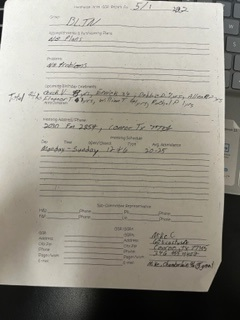 Cypress Group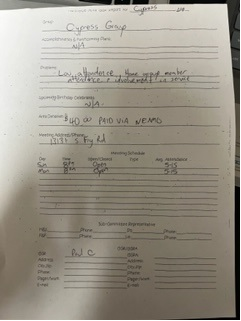 Happy, Joyous and FreeNo new informationNew Hope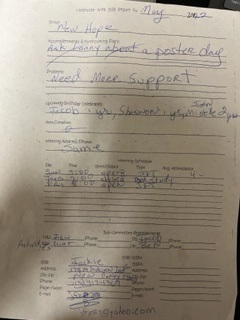 RIP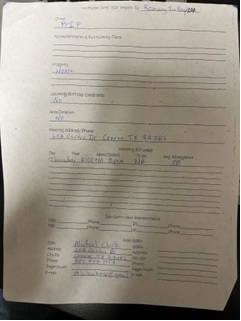 Show Up and Grow UpGood morning all. I’m Lance T. GSR for the show and grow up group. We have made a 20.00 dollar donation to area for the month of April.Our attendance average about 15 to 30 people at our meetings. We meet on Wednesday at 7:30. Our meeting address is Faith United Methodist Church 2403 Rayford rd. Spring TX 77386. Thank you allowing me to be of service Lance T. --Thanks, Lance ThompsonUnfinished Businessnone	SharingDiscussed 501(c)(3) status for NASCONA.  Vicki says it is not a big hassle.  We need to discuss benefits vs. costs.  One of the reasons we asked about it was because of banking regulations.  Vicki says we can file for $200 rather than the $600.  It will make transfer of signers on the bank account much easier.  Get one person’s SSN off the account.  Annual filing can be completed on a postcard.  Larry shared that all the information would need to be put into policy.  Larry asked Vicki if she would summarize the duties.  Debbie will write a proposal for new business.Discussed if we need to put the HASCONA phone line donation into policy.Jackie asked Larry if PR would help New Hope put on a poster day.Robert shared that H&I needs books.  Trying to decide how much to request.  Vicki shared that WOODNA has brought up the idea of getting meetings started in hospitals.  Vicki will contact Lauren to see which facility she was attempting to get into.Sean had questions for the groups on some information he wanted to take back to Region.	Which groups have returned to pre-pandemic attendance?	Show Up and Grow Up – increased attendance	Cypress Group – Increased attendance	New Hope – decreased attendance	RIP – back to pre-pandemic attendance	BLTN – back to pre-pandemic attendance	Which groups have grown larger?	Same question	What did you see any of these groups doing to increase attendance?	Show Up and Grow Up – Cross meeting traffic	HJF – Hybrid meetings can bring people from online to in-personRSC is hybrid.  Trying to get back in person.  Asking for the groups’ conscience on whether they think RSC should be Zoom, Hybrid, or in person.Jeremy said Zoom could cut costs.  Debbie brought up the $75 per diem.  Zoom is a good option.  Larry said that with Zoom meetings, the subcommittees that break out wouldn’t have to miss the RSC.  It was suggested that NASCONA make the proposal on changing the RSC format.Robert shared that Zoom can be a gift to NA that can be shared many ways.Asked Sean to write a proposal that we can bring back to groups.New BusinessDebbie proposed that NASCONA’s annual donation to HASCONA for shared services be written into policy and include referring to the prior year’s dollar amount.  Sent to groups.Debbie proposed that NASCONA move forward with filing for 501(c)(3) status.  Sent to groupsRobert proposed that NASCONA spend $405.64 for H&I literature.  AcceptedSean proposed that NASCONA make a proposal to TBRNA that RSC meetings be Hybrid or Zoom.  Exact wording of proposal to follow.  Sent to groups.Elections1 open position Lit ReviewNext ASC June 5, 2022Recorded to the best of my ability.Scott CaggianoNASCONA RecorderWomensx $      22.00  $              -   Mensx $      82.00  $              -   Saturday speakerx $      79.00  $              -   Icex $    (14.00) $              -   icex $    (10.00)Groceriesx $    (30.00) $              -   Square fee $             -    $     (26.15) $1,026.00  $     939.85  $    1,965.85  $      (196.71)net $    1,769.14 groceries  $    106.81 donuts $      89.90  $    196.71  receipts to reimburse  receipts to reimburse  receipts to reimburse 